Тема «Мой дом – моя крепость»Задача: формировать у детей представление об образе жизни людей в разных климатических зонах и его связи с особенностями природы на примере строительства зданий.Расскажите детям, какие бывают дома.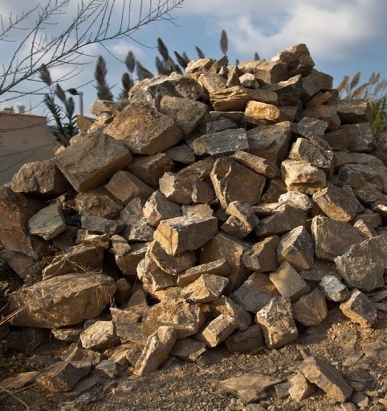 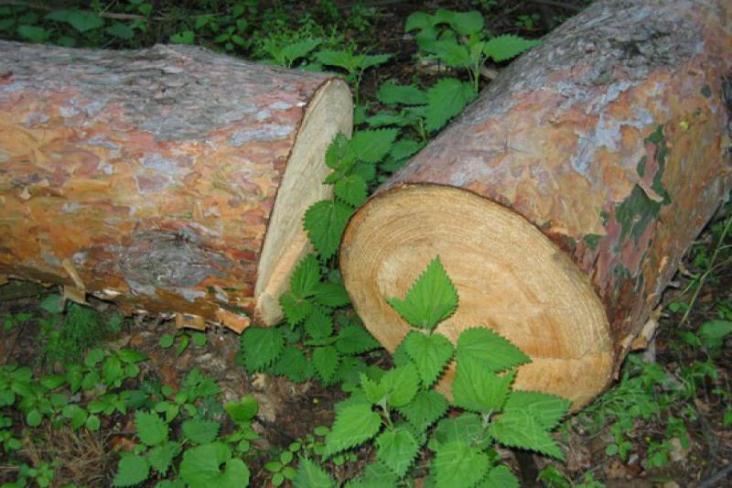 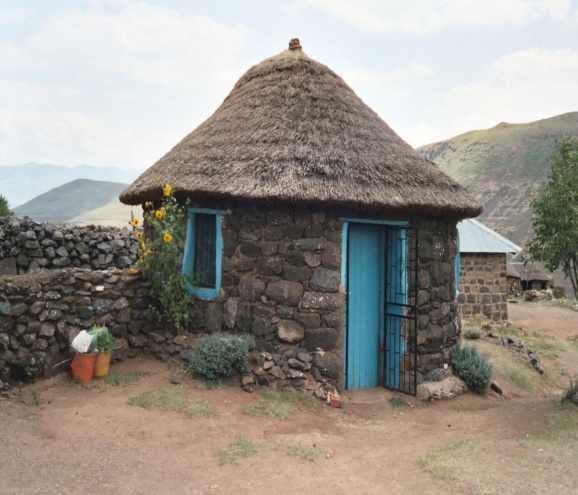 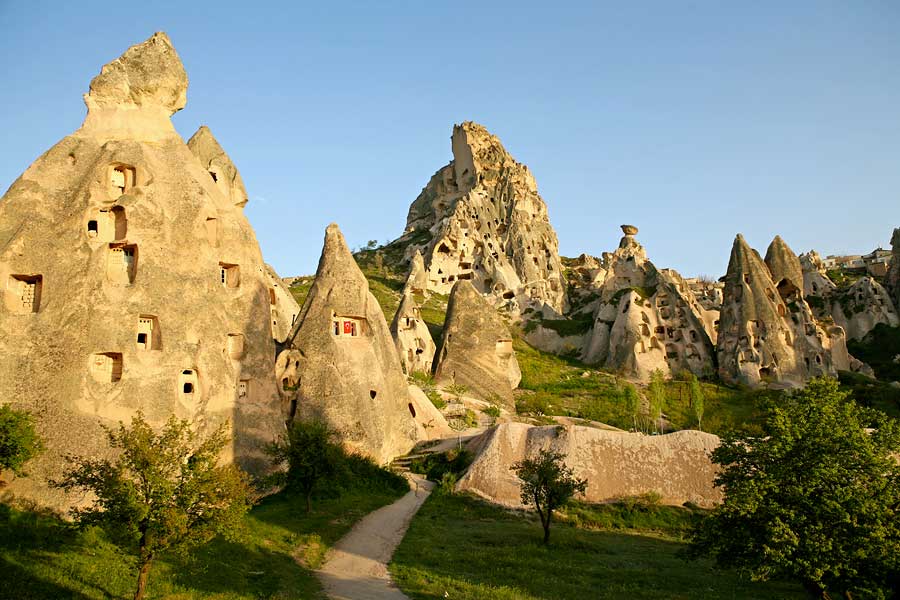 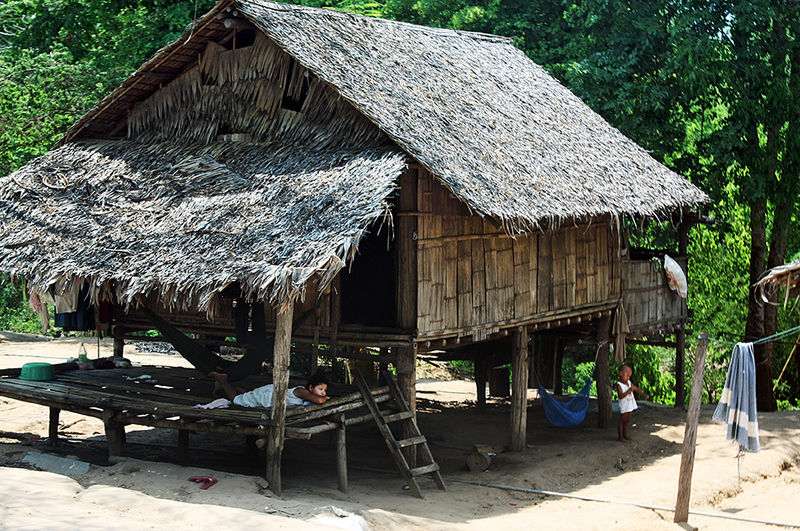 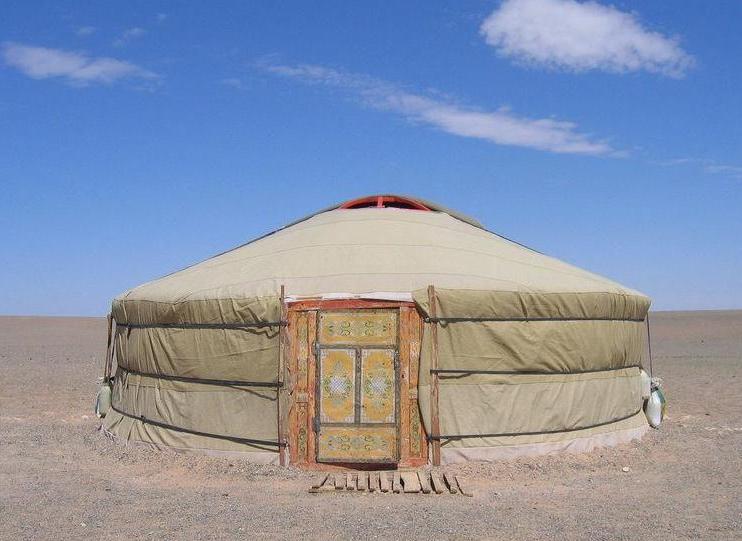 Яранга. 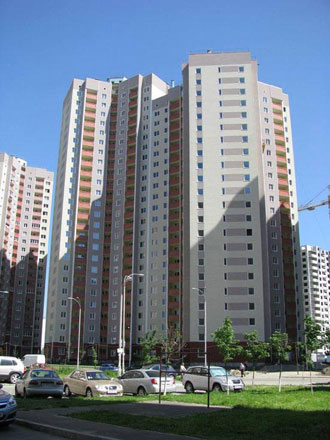 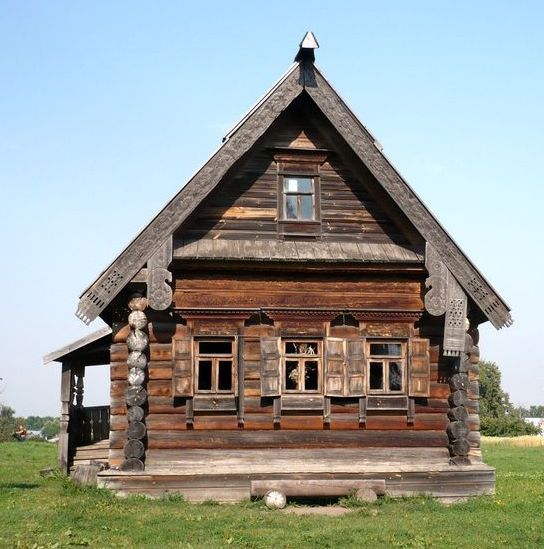 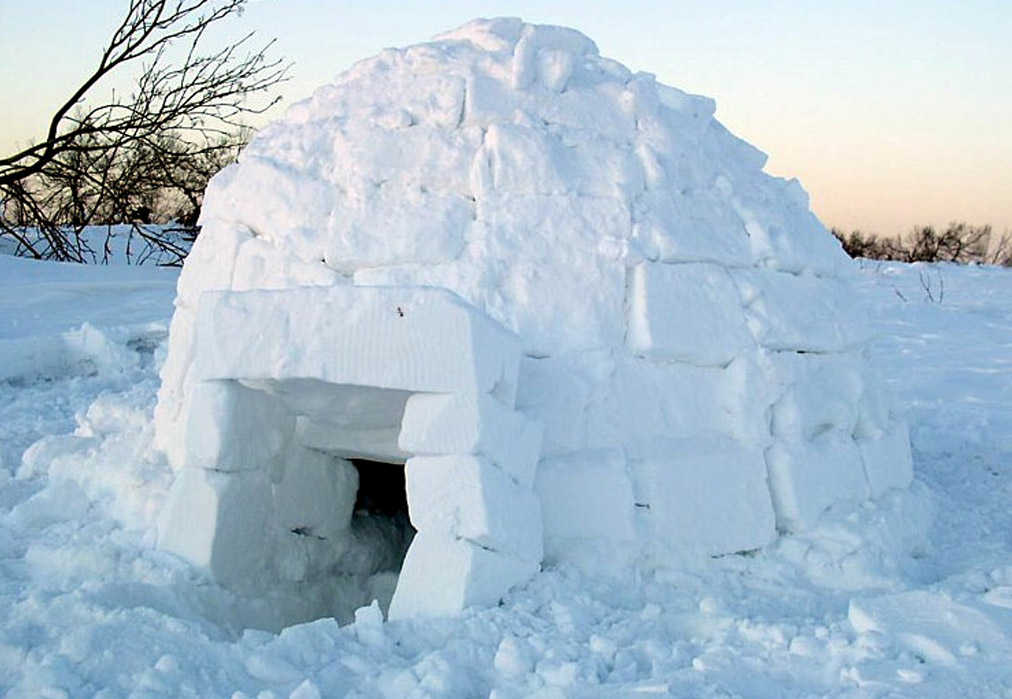 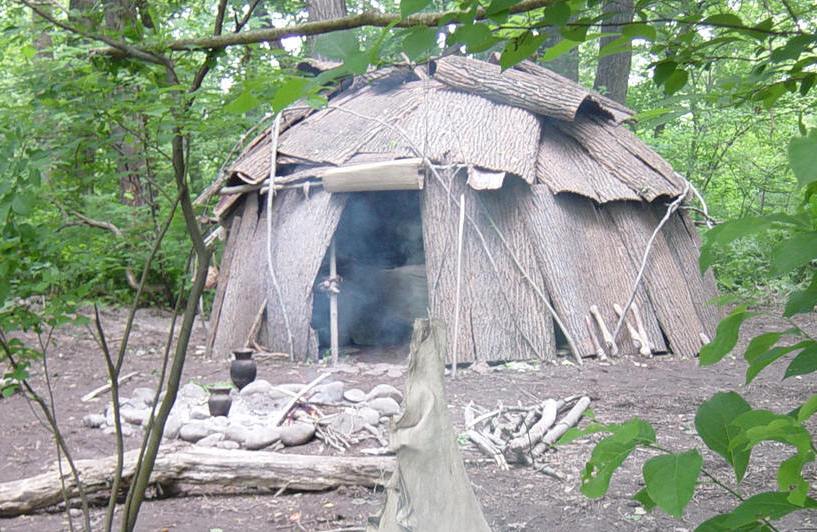 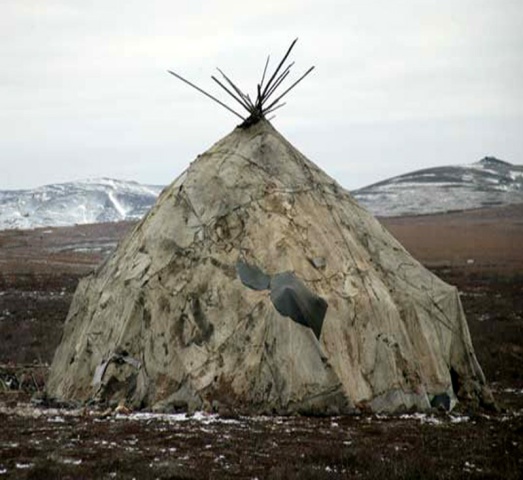 